7 классПроверка домашнего задания по теме «Мохообразные» Задание 1
Вставьте пропущенные слова:“Жизненный цикл мха сложный: в нем происходит чередование двух поколений – … и …. На женских гаметофитах в особых органах – … -образуются яйцеклетки, в мужских – … – сперматозоиды. Оплодотворение возможно только при наличии …”.Задание 2
Ответьте на вопросы.1. Перечислите выраженные ткани мхов.  2.Чем необычен рост мха сфагнума?  3. Каково строение ризоидов мхов?  4. Как устроены коробочки мхов5. Чем представлено бесполое поколение моховидных?6. Чем представлено половое поколение моховидных?  Задание 3
Карточка-задание для индивидуальной работы: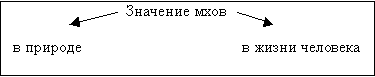 Допишите ответ.Домашнее заданиеПрочитайте §35 стр.147-150Отдел ПлауновидныеЭти растения, как и моховидные, произошли, возможно, от псилофитов. Ныне сохранилось около 1000 видов плауновидных, относимых к четырем родам, трем порядкам, двум классам. В настоящее время плауновидные чаще встречаются в хвойных и смешанных лесах. Заполните таблицу в тетраде.Отгадайте загадкуЗмея лежит колючая,
Змея лежит ползучая.
Брюхом в землю упирается,
Головками к небу устремляется.
В чешуе-то, в чешуе!
А головки ровно две!СтроениеРазмножениеЗначение